Boom NganthaveeSynthesis A+B = AB   Magnesium + Sulphur             Magnesium sulphide 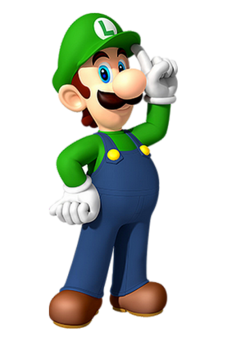 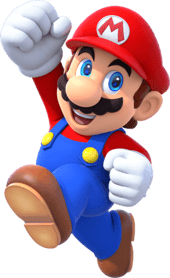 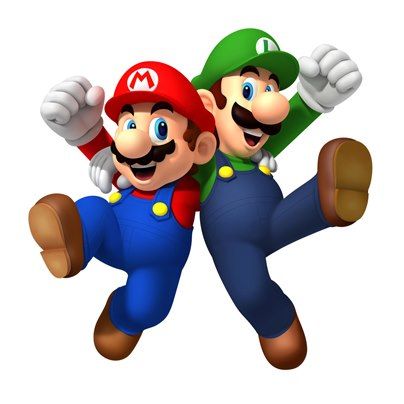 DecompositionAB = A+B                      Carbon dioxide               Carbon oxygen  Single replacement    Magnesium + silver nitrate                   Silver + magnesium nitrate BC+A = AC+B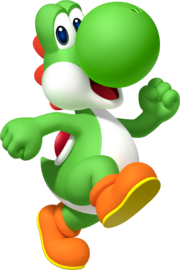 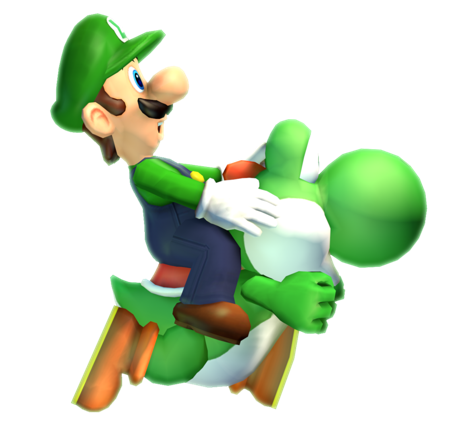 Double replacement          Aluminum chloride + sodium hydroxide    Aluminum hydroxide + sodium AB+CD = AD+CB 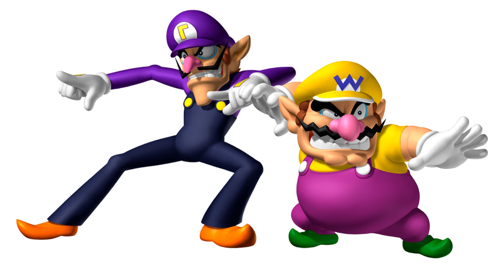 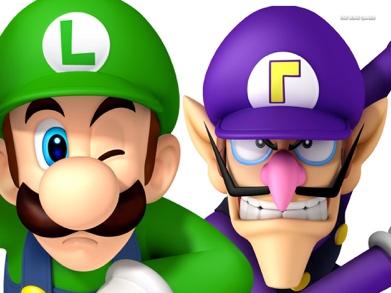 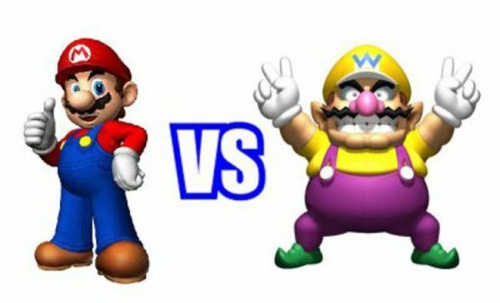 